1821 NC Hwy 53 East  Burgaw, NC 28425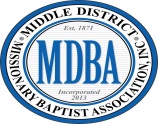 Mailing Address:  P. O. Box 121 Burgaw, NC  28425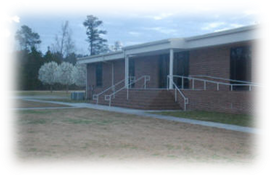 middledistrictmba53@gmail.comDr. Reginald A. Wells, ModeratorReverend David Smith, 1sst Vice-Moderator                         Reverend Frederick McLean, 2nd Vice-ModeratorASSOCIATIONAL CHURCH LETTER (Revised 2021)Name of Church  ________________________________________________________________________Physical Address  ________________________________________________________________________Mailing Address  ________________________________________________________________________Name of Pastor  _________________________________________________________________________Mailing Address  ________________________________________________________________________Pastor’s Contact: Land Line #; Cell #, Email ____________________________________________________Number of Delegates to Association (Per voting sessions) _________Names of Delegates: Messenger/Pastor _________________________ #1____________________________#2 ____________________________ #3 ________________________ #4________________________NOTE: PER VOTING YEAR:  Number of delegates is based on church membership plus your Messenger/Pastor*Messengers are the Pastors.  Churches without pastors do not have messengers1-100=2 delegates+messenger; 101-200=3 delegates+messenger; 201 and above=4 delegates+messengerAnnual Session *Required Registration Assessments: Deacons: $10; Licentiates/Ministers: $15; Pastors & Ordained Preachers: $20Number of: Ordained Preachers  ___________;   Licentiate Ministers  __________;  Deacons  _________Names of Deacons: ___________________________________________________________________________________________________________________________________________________________List (below) Name and phone number of Deacon Chair or Designee for contact on church affairs _____________________________________________________________________________________Additional members added to the church since last year’s Annual SessionBaptized _________;  Letter  ________;  Christian Experience ___________; Total _____________Members excluded from the church since last year’s Annual SessionTransfer ___________; Death _________;  Left Without Notice __________; Total ____________Total Number of Church Membership:  ______________________________________________________         __________________________________________Signature of Pastor/or Acting Designee                                        Signature of Church Clerk/SecretaryNOTE: All monetary registration assessments in the highlighted section should be mailed to MDMBA P. O. Box 121 Burgaw, NC 28425. This letter, properly completed and signed by the Pastor and/or the Church Clerk or Secretary will serve as your church current profile. It will be used to register your delegates during voting sessions. Delegates whose churches are not in *good financial standing or arriving without this letter will have to wait until all properly documented delegates are registered. (Messenger/Delegates section is to be filled out only during voting sessions)* good financial standing: All required quotas and registration assessments are paid in full.